Solutions Lab on Community Decision-Making Tools for Housing Issues- Virtual event -National Ideation SessionPlayBookApril 22, 2021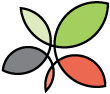 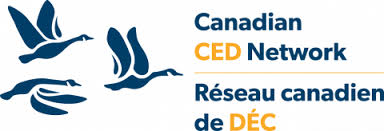 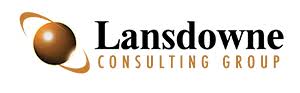 Table of ContentsSolutions Lab on Community Decision-Making Tools for Housing Issues	01	logistic Information	22	Event Overview	3Background:	3The purpose of this event (April 22nd National Ideation Workshop) is to:	3Agenda	4Pre-Event	4Event	4Details:	7logistic InformationCommunity Data Program Team Facilitation Team National Labs:Meeting Info:	 Meeting: National Ideation SessionDate and Time: Thursday, 1:30 to 3:30 pm, April 22nd, 2021  Location:  https://cdp.adobeconnect.com/theboardroom/Teleconference number: 1-866-398-2885
Conference code: 908904Mural Link for Facilitators: https://app.mural.co/invitation/mural/ctlabs8714/1613158781799?sender=ud35adad844f44c00fa209726&key=60cc6d25-5033-44dc-b0f9-d95c8cb1af07 Mural Link for Visitors: https://app.mural.co/t/ctlabs8714/m/ctlabs8714/1613158781799/1b6f26b0c5a1bcfe6150c27910d8484e1fef5967Event Set up:  	Adode Platform (Mary)1 ppt slide deck, hosted by John or Mary  [TBC]3 computers recording – 2 local, 1 cloud Cameras, headphones and mics Breakout Room Assignments (John, Fiona, Mike, Mary, David)Rapporteur Assignments:  TBDNote taking (help from Saeideh, Bryn, Mary Mike, David) Materials:PPT Deck (John, Mary, Michel, David) Mural Whiteboard Platform (John & Bryn)Research summary, Output from March 2nd, Revised Challenge Brief Audience: Approximately 35 people from municipal government, data consortium and federal departments who are generating, using or are interested in housing data. Event OverviewBackground: With the financial support of the Canada Mortgage and Housing Corporation (CMHC), the Community Data Program of the Canadian Community Economic Development Network has launched a Solutions Lab project called, in brief: “Community Decision-Making Tools for Housing Issues”. Working in partnership with municipal and community sector organizations active in the housing sector, the CDP Solutions Lab project will seek to strengthen evidence-based planning and decision making using innovative methods and tools.  The aim is to transform municipal and neighbourhood scale data into better programs, policies and operational decisions. These methods and tools will respond to the real constraints of time and analytical staff support needed to apply data to housing-related decisions affecting neighbourhoods and communities.The project is being delivered over eighteen months, from October 1, 2020, until March 31, 2022, in the form of structured and facilitated workshops, webinars, tools development and testing, and technical guidance. The project aims to integrate several innovations into the work of local planners, policy analysts, and decision-makers, including:Common indicators relevant to measuring housing results at the municipal and neighbourhood scaleNew data sources and uses of data, including data modellingUse of new software to support data visualization and data accessShared learning between provincial jurisdictionsMore effective feedback loops to better understand the impact of data on local decision makingA series of engagement activities are taking place at a National level (National Lab) and a local level (Micro Labs). Meetings are scheduled to take place on the following dates starting at 1:30-3:30 pm ETJanuary 12, 2021:  Virtual Orientation    CMHC CDP Solutions Lab Working Group Terms of Reference - January 12, 2021 (.docx)Notes - Solutions Lab Working Group Meeting January 12, 2021 (.docx)January 19, 2021: Living Room Conversation on Housing DataMarch 2, 2021: National Insight Generation Workshop April 8, 2021: Survey and Research FindingsApril 22, 2021: National-level ideation session followed by local microlabs to engage local stakeholders in ideation sessionsJune 15, 2021: National session to share ideas from local microlabs & confirm prototype to be developed further  September 14, 2021: Prototype development workshopNovember 9, 2021: To Be ConfirmedDecember 7, 2021: To Be ConfirmedFebruary 8, 2022: Lessons Learned Roundtable / Road map engagement sessionMarch 8, 2022: Sharing project results and transition to post-project implementationThe purpose of this event (April 22nd National level ideation session) is to:Provide a brief overview of the output from the National Insight Generation Workshop, survey, interviews and research.Review and discuss potential solutions/ideas to help address challenges and barriersPrioritize potential solutions Clarify next steps for micro labs and prototypes. Agenda Pre-EventPlease review:Survey resultsNew research Students and summary slides from DavidShare Agenda, Adobe meeting link and Mural Link in advance EventAgenda: IntroductionsReview Key insights from March, Survey, Interviews (Mary)New research (Waterloo students 5min each?)Idea Generation Prioritization of ideasNext StepsMicrolabs activitiesJune SessionDetails:Additional details will be added for Micro Lab facilitators to help them run the Ideation session.NameContact informationRoleMichel Frojmovic michel@communitydata.caProject lead, welcome participantsSmall group facilitatorMary Clarkemary@communitydata.caDriving Adobe Connect, small group facilitatorDavid Crennaprincipal@prioritydecisiondata.com Housing expert, present research and participate in breakout group Mike Ditormike@communitydata.caSmall group facilitatorSaeideh Hejazisaideh.hejazi@gmail.com Support, survey findingsJamie CarrickData dashboard. John Purkisjpurkis24@gmail.com cell 613-558-9005Lead FacilitatorPhil Culhanep.culhane@lansdowne.com cellBack up Co-Lead FacilitatorTimeAgenda ItemLeadSupporting MaterialsNotes 1:15Open Meeting for team and Tech ChecksMary PowerPoint slidesMural Link 1:255 mins to Opening slideMary1:30Introduction - Welcome & HousekeepingMaryBrief Welcome and Adobe Technology orientationMural intro1:35Introduction – Opening remarksMichel Welcomes everyone, Thank participants for attending.Introduce John and Bryn 1:40Introduction – Agenda and Objectives MarySlide: agenda, objectives, Project OverviewPurpose of Today’s Meeting, Where are we in the process? 1:45ReviewMary, ParticipantsStudentsSlides: Key Insights from March Student Research summary 5min.Key insights from: March session, national survey results, rch. Questions? 2:05Idea Generation –Context Setting for Breakout Room Discussions (5)JohnSlidesMural BoardSummariesProvide a brief overview of Mural. Review systems mapInvite participants to Mural board and provide a brief overview.Mural Board and exercise to help participants use the board.Framing questions 2:10BREAKOUT DiscussionsJohn/Mary/ Bryn/Mike/David/ MichelQuestion slides and prompts for facilitatorsMural to capture thoughts and infoParticipants will be divided into 4-5 breakout rooms, random assignmentAsk people to write their name on a post it and put it on the map as a way to get comfortable with Mural. Then do a go around.Need to ensure moderator in each groupSee below for discussion questionsBreak out group discussionAfter you introduce yourselves, select a rapporteur.Then take 5 minutes by yourself to write down/brainstorm 7-10 potential solutions (one per note) that respond to the following question:  Based on your understanding of the issues and challenges, what are the potential solutions that you envision?  Group them based on the structure provided. Please write your responses on a post it note on Mural in your groups section. Facilitator note: As participants are writing their potential solutions group common ideas. For those participants who are not comfortable writing ideas in Mural let them share their comments and write them down.  In your group share your ideas with each other and group common themes in Mural.Discuss the ideas and as a group select 3-5 of the best ideas that you believe will help address the issues/challenges. Each group rapporteur will be asked to share the 3-5 best ideas (potential solutions) with the larger group. Break out group discussionAfter you introduce yourselves, select a rapporteur.Then take 5 minutes by yourself to write down/brainstorm 7-10 potential solutions (one per note) that respond to the following question:  Based on your understanding of the issues and challenges, what are the potential solutions that you envision?  Group them based on the structure provided. Please write your responses on a post it note on Mural in your groups section. Facilitator note: As participants are writing their potential solutions group common ideas. For those participants who are not comfortable writing ideas in Mural let them share their comments and write them down.  In your group share your ideas with each other and group common themes in Mural.Discuss the ideas and as a group select 3-5 of the best ideas that you believe will help address the issues/challenges. Each group rapporteur will be asked to share the 3-5 best ideas (potential solutions) with the larger group. Break out group discussionAfter you introduce yourselves, select a rapporteur.Then take 5 minutes by yourself to write down/brainstorm 7-10 potential solutions (one per note) that respond to the following question:  Based on your understanding of the issues and challenges, what are the potential solutions that you envision?  Group them based on the structure provided. Please write your responses on a post it note on Mural in your groups section. Facilitator note: As participants are writing their potential solutions group common ideas. For those participants who are not comfortable writing ideas in Mural let them share their comments and write them down.  In your group share your ideas with each other and group common themes in Mural.Discuss the ideas and as a group select 3-5 of the best ideas that you believe will help address the issues/challenges. Each group rapporteur will be asked to share the 3-5 best ideas (potential solutions) with the larger group. Break out group discussionAfter you introduce yourselves, select a rapporteur.Then take 5 minutes by yourself to write down/brainstorm 7-10 potential solutions (one per note) that respond to the following question:  Based on your understanding of the issues and challenges, what are the potential solutions that you envision?  Group them based on the structure provided. Please write your responses on a post it note on Mural in your groups section. Facilitator note: As participants are writing their potential solutions group common ideas. For those participants who are not comfortable writing ideas in Mural let them share their comments and write them down.  In your group share your ideas with each other and group common themes in Mural.Discuss the ideas and as a group select 3-5 of the best ideas that you believe will help address the issues/challenges. Each group rapporteur will be asked to share the 3-5 best ideas (potential solutions) with the larger group. 2:50Recall to PlenaryMaryMary/John will check in with facilitator to determine when to end the breakouts.  2:50 –3:10Brief summary from each group rapporteurMaryAsk each group rapporteur to share their top 2-3 potential solutions from their breakout groupWe will group the ideas and set up a voting exercise. 3:10 – 3:20Identify preferred solutions and potential prototypes. JohnAs each participant to select favourite solution idea.Use integrated voting system in Mural to identify the preferred solutions. 3:20Next steps for Engagement & Closing Remarks Mary Michel Slide with overview of national and local (micro lab) sessions.Updated Challenge Brief